           ΕΛΛΗΝΙΚΗ ΔΗΜΟΚΡΑΤΙΑ                                             Αριδαία,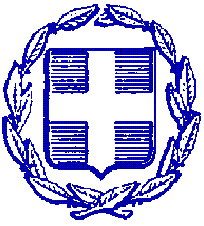 ΚΕΝΤΡΟ   ΚΟΙΝΩΝΙΚΗΣ                                                Αριθμ. Πρωτ.: ΠΡΟΣΤΑΣΙΑΣ – ΑΛΛΗΛΕΓΓΥΗΣ                                                ΔΗΜΟΣ ΑΛΜΩΠΙΑΣΔΗΜΟΤΙΚΟΣ ΠΑΙΔΙΚΟΣ ΣΤΘΜΟΣΑΙΤΗΣΗ ΕΠΑΝΕΓΓΡΑΦΗΣΣΤΟΙΧΕΙΑ ΠΑΤΕΡΑ:ΕΠΩΝΥΜΟ ΟΝΟΜΑΕΠΑΓΓΕΛΜΑΑΦΜΑΣΦ. ΤΑΜΕΙΟΕΡΓΟΔΟΤΗΣΚΑΤΟΙΚΟΣ - ΠΕΡΙΟΧΗΟΔΟΣΤΗΛΕΦΩΝΑ ΕΠΙΚΟΙΝΩΝΙΑΣΣΤΟΙΧΕΙΑ ΜΗΤΕΡΑΣ:ΕΠΩΝΥΜΟ ΟΝΟΜΑΕΠΑΓΓΛΕΜΑΑΦΜΑΣΦ. ΤΑΜΕΙΟΕΡΓΟΔΟΤΗΣΚΑΤΟΙΚΟΣ - ΠΕΡΙΟΧΗΟΔΟΣΤΗΛΕΦΩΝΑ ΕΠΙΚΟΙΝΩΝΙΑΣΑριδαία Εγκρίνεται Μηναία οικονομική ΕισφοράΕΥΡΩΜε την κατάθεση της αίτησής μου, δηλώνω ότι συμφωνώ για την αποθήκευση και επεξεργασία των στοιχείων αυτής στο ΝΠΔΔ, ώστε να αξιολογηθεί και να μοριοδοτηθεί η αίτησή μου.Προς το Διοικητικό Συμβούλιο  του Κέντρου Κοινωνικής Προστασίας (ΚΕ.Κ.Π.-Α. ) Δήμου Αλμωπίας      Παρακαλώ να εγκρίνετε την αίτησή μου για την επανεγγραφή του παιδιού μουΣΤΟΝ ΠΑΙΔΙΚΟ ΣΤΑΘΜΟΓΙΑ ΤΗΝ ΧΡΟΝΙΚΗ ΠΕΡΟΔΟ ΑΡΙΘΜΟΣ ΠΑΙΔΙΩΝ ΣΤΗΝ ΟΙΚΟΓΕΝΕΙΑ Έχω υποβάλλει αίτηση και σε άλλον Παιδικό Σταθμό, εκτός από αυτόνΑν ΝΑΙ σε ποιον /ποιους Ο/ Η ΑΙΤΝΗΠΙΟ ΑΗΜΕΡ.ΓΕΝ/ΣΗΣΝΗΠΙΟ ΒΗΜΕΡ.ΓΕΝ/ΣΗΣΝΗΠΙΟ ΓΗΜΕΡ.ΓΕΝ/ΣΗΣΑΠΟΕΩΣ